< bitte nicht ernstnehmen >Minigolf          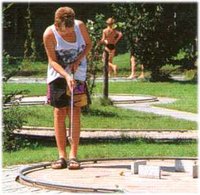 Aus StupidediaHier ein konzentrierter Spieler.Minigolf, auch einfach nur Loosergame oder Golfkrieg genannt, ist ein Spiel, dessen Ziel es ist, einen Ball in eine kreisförmige Vertiefung zu legen. Leute die sich nicht bücken können, benutzen einen Minigolfschläger-artigen Stock, um den Ball in die Vertiefung zu schieben. Verschwörungstheorien Derzeit gibt es in den Medien kein anderes Thema als die Minigolf-Verschwörung. Kritiker glauben, dass das Spiel "Minigolf" in einem Gen-Labor in der Area 51 in der Wüste Nevada erschaffen wurde. Es dient als Ablenkung des Spieles Golf. Das Militär konnte es nicht länger ab, dass die Kampfspatzen von Golfbällen erschlagen wurden, die mit etwa 350 Km/h die Köpfe der Spatzen regelrecht zerissen. Diese Kampfspatzen wurden als Aufklärungstrupp zur Erforschung von Grashüpfern benutzt. Damit diese Kampfspatzen nicht mehr gekillt wurden, erfanden Forscher in der Area 51 das Spiel namens "Minigolf" und importierten es per Schiff nach Deutschland, wo sich Minigolf unglücklicherweise schneller verbreitete als zuerst vermutet. Heutzutage ist der Maulwurf- und Mausbestand in der deutschen Natur durch agressive Minigolf-Profis (siehe unten) derart gefährdet, dass man seitens des Deutschen Bundestages überlegt, eine zivilrechtliche Klage gegen das amerikanische Volk zu erheben. Nutznieser dieser Aktion soll letzlich die geplante Population des Minigolf-Profi-mordenden Kampfmaders sein, welcher als Nebengattung der gemeinen Maus schon planungsweise und gerüchteweise als Träger des Bundesverdienstkreuzes feststehen soll. Spielregeln Das Ziel ist, einen Ball in eine kreisförmige Vertiefung zu legen. Leute die sich nicht bücken können, benutzen einen Minigolfschläger-artigen Stock, um den Ball in die Vertiefung zu schieben. Man bekommt bei einer Holzhütte wo auch Eis verkauft wird, einen Zettel wo man die anzahl der Wurfversuche rauf schreibt. Ein wichtiger Teil des Minigolfen ist das Schummeln. Wenn man mehr als 5 versuche braucht, schreibt man einfach eine 2 oder 3 auf den Zettel, so der Codex. Legenden Alte Legenden, deren Ursprung aus dem Jamaikanischem kommt, sagen, dass es in Deutschland und Umgebung Minigolf-Ligen geben soll, in der sich regelrechte Profis tummeln. Da sie auf Kriegsfuß mit Billard-Profis, Halma-Profis, Überraschungseisammel-Profis und Schach-Profis stehen bahnt sich derzeit in Deutschland und Umgebung ein folgenreicher Bürgerkrieg an. 